PRODUKSI ES KRIM SUSU KAMBING DENGAN MODIFIKASI TEPUNG UMBI SUWEG(Amorphophallus campanulatus B) sebagai PENSTABIL terhadap SIFAT FISIK, KIMIA dan ORGANOLEPTIK ES KRIM Ice cream production of goat’s milk with modification of suweg tuber flour (Amorphophallus campanulatus B) as a stabilazer to phisical properties, chemical and organoleptic  ice creamSusilawati dan Dewi SartikaDosen Jurusan Teknologi Hasil Pertanian Fakultas Pertanian Universitas Lampung Jl. Prof. Soemantri Brojonegoro No. 1 Bandar Lampung, Lampung 35145. Email :susilawati.unila@gmail.comABSTRAKProduksi es krim dari susu kambing segar dengan menggunakan umbi suweg sebagai stabilizer bertujuan untuk mencari formulasi terbaik dalam menggantikan stabilizer gelatin dari hewani. Selain itu juga bertujaun untuk mengoptimalkan pemanfaatan susu kambing segar, baik dari segi gizi, dan juga difersifikasi produk yang bermutu. Tujuan khusus penelitian adalah membuat es krim susu kambing dengan menggunakan tepung umbi suweg, mengkaji aktifitas penstabil kandungan glukomanan yang terdapat pada umbi suweg, sehingga menghasilkan es krim susu kambing dengan sifat kimia dan organoleptik, serta kriteria es krim sesuai dengan SNI 01-3725-1995. Percobaan dilakukan dengan Rancangan Kelompok Acak Lengkap 3 kali ulangan dengan faktor tunggal yang terdiri dari 6 taraf yaitu jumlah penambahan tepung umbi suweg yakni 0%, 1%, 2%, 3%, 4%, dan 5% dari satu satuan percobaan (1000 ml). Sebagai pembanding digunakan gelatin 1%. Data yang diperoleh diuji kesamaan ragamnya dengan uji bartlet, dan kemenambahan data dengan uji Tuckey. Data dianalisis dengan sidik ragam (Anova) untuk mendapatkan penduga ragam galat. Analisis data dilanjutkan dengan uji Beda Nyata Jujur (BNJ) pada taraf 5%. Perlakuan konsentrasi tepung umbi suweg 5% sebagai penstabil pada es krim susu kambing menghasilkan karakteristik es krim yang memiliki nilai gizi protein, lemak, dan karbohidrat yang telah memenuhi syarat SNI NO 01-3713-1995. Hasil uji kecepatan leleh es krim pada konsentrasi tepung umbi suweg 5% memiliki kecepatan leleh selama 30 menit/50g.  Hal ini menandakan bahwa mekanisme glukomanan pada tepung umbi suweg mampu mempertahankan daya leleh es krim pada suhu ruang. Konsentrasi tepung umbi suweg 5% dan 1% tidak memberikan kenaikan overrun dan perbedaan nyata pada stabilitas emulsi dan kecepatan leleh	Kata Kunci: Tepung umbi suweg, susu kambing, stabilizer, es krim	ABSTRACTThe ice cream production process of  fresh goat milk using suweg tuber as a stabilizer aims to determine the best formulation and to optimize high nutrition offresh goat milk utilization as a high quality product diversification.This researchnot onlyhighlighted the ice cream production process of fresh goat milk using suweg tuber flour, but also the activity of glucomannancontent as a stabilizer for producing ice cream which containschemical and organoleptic propertiesbased on SNI 01-3725-1995. Research method was arranged by using non factorial Random Complete Block Design (RCBD). It used single factor with six treatments and three replications. Treatmentswere added by 0%, 1%, 2%, 3%, 4%, and 5%of suweg tuber flour(from 1000 ml as an experimental unit).Furthermore, gelatin 1% was added as a reference of stabilizer. The homogeinity and additivity of data were analyzed by Bartlett test and Tuckey test. It was followed by using the analysis of variance to get the error variance. Subsequently,HSD parametric test was used at 5% level. Research results concluded that the ice cream melting rate of 5% suweg tuber flour was 30 minutes/50g. It provedthat glucomannan mechanism in suweg tuber flour is able to maintain the melting rate of ice cream at room temperature.The addition of 5% and 1% suweg tuber flourare either differsignificantly for emulsion stability and melting rate or increasing of overrun.Keywords: Suweg tuber flour, Goat’s milk, glukomanan, stabilizer, ice cream, PENDAHULUANPada umumnya masyarakat lebih mengenal susu sapi dibanding susu kambing. Sebagian masyarakat kurang menyukai susu kambing segar karena beraroma prengus. Bau prengus susu kambing segar disebabkan olah kandungan  asam lemak jenuh laurat, miristat dan palmitat (Legowo et al. 2007), sedangkan menurut Boycheva et al (2011), bau dan rasa susu kambing segar yang spesifik berasal dari asam-asam lemak volatile yaitu asam lemak kaprat, kaprilat dan kaproat. Selain itu adanya aroma prengus sangat tergantung pada cara penanganan pemerahan, dan pengolahan susu tersebut. Bau kambing pada susu kambing juga merupakan dampak dari wadah susu yang tercemar aroma yang dihasilkan oleh kelenjar kulit kambing. Jika penanganan dan pengolahan dilakukan secara benar, susu kambing tidak akan memiliki aroma prengus (Damayanti dan Wiryanta, 2002). Kondisi tersebut menyebabkan konsumsi susu kambing segar kurang optimal. Salah satu bentuk olahan susu kambing adalah es krim. Pengolahan susu kambing menjadi produk es krim dapat mengurangi bau prengus susu kambing karena proses pembekuan dapat menghambat menguapnya asam-asam lemak volatile pada susu kambing. Penggunaan suhu yang rendah pada pembuatan es krim diharapkan tidak merusak kandungan gizi susu kambing. Inovasi produk olahan susu kambing menjadi es krim  memberikan berbagai pilihan produk pada konsumen tanpa mengurangi manfaatnya. Es krim merupakan salah satu makanan jajanan yang disukai oleh semua lapisan masyarakat, mulai dari balita sampai manula. Es krim merupakan produk pangan beku yang dibuat melalui kombinasi proses pembekuan dan agitasi pada bahan-bahan yang terdiri dari  susu, produk susu, pemanis, penstabil, pengental dan pengemulsi (penguat jel) dan flavor. Prinsip pembuatan es krim adalah membentuk suatu rongga udara pada campuran bahan-bahan es krim sehingga dihasilkan pengembangan volume yang membuat es krim menjadi lebih ringan, tidak terlalu padat dan mempunyai tekstur yang lembut. Sifat es krim yang baik adalah es krim yang memiliki nilai overrun tidak kurang dari 80% dengan kadar lemak 12-14% (Widiantoko, 2011). Es krim yang berkualitas tinggi tidak cepat meleleh saat dihidangkan pada suhu kamar, sedangkan tekstur yang diinginkan es krim adalah lembut dan berpenampilan creaminess (Arbuckle, 2000). Untuk menghasilkan es krim yang lembut dan mempunyai kestabilan terhadap pembentukan kristal es dan pelelehan yang cepat, bahan yang harus ditambahkan pada pembuatan es krim adalah penstabil. Penstabil yang biasa digunakan adalah gelatin (Widiantoko, dan Yunianta. 2014), CMC, dan produk-produk nabati yang mengandung polisakarida. Harga gelatin yang cukup tinggi mengakibatkan biaya produksi es krim juga tinggi. Oleh karena itu perlu dicobakan bahan penstabil lain yang termasuk polisakarida yang mengandung glukosa dan kaya serat, yakni glukomanan dari tepung umbi suweg. Umbi Suweg (Amorphophallus) belum banyak dimanfaatkan dan dikembangkan. Di negara lain seperti Jepang, umbi  suweg (Amorphophallus)  yang telah dimanfaatkan antara lain A. oncophyllus, A. rivierii, A. bulbifer dan A. konjac yang dikenal sebagai elephant foot yam, sweet yam, konjac plant.  Kelebihan umbi suweg adalah kandungan serat pangan, protein dan karbohidratnya yang cukup tinggi dengan kadar lemak yang rendah. Menurut Faridah (2005) tepung umbi suweg memiliki kandungan serat pangan 15,09% ,kandungan pati 18,44% kadar protein 7.56%, lemak 0.29% dan karbohidrat by different 87.32%.  Berdasarkan kandungan gizinya, tepung suweg dapat dijadikan sebagai bahan baku produk pangan fungsional dan dapat dijadikan sebagai penstabil karna mengandung glukomanan yang bersifat sebagai gelling agents dan protein yang dapat berfungsi sebagai penstabil. Tepung umbi  suweg dapat diolah menghasilkan glukomanan. Glukomanan dapat digunakan sebagai bahan pembentuk jel, yang memiliki kemampuan untuk membentuk reversible gel dan irreversible gel pada kondisi yang berbeda. Gel tidak akan terbentuk jika gugus asetilnya menghambat rantai panjang glukomanan untuk saling berikatan satu sama lain. Glukomanan dapat membentuk gel dengan kondisi basa (pH 9-10). Gel ini bersifat tahan panas (thermo irreversible gel) dan tetap stabil dengan pemanasan ulang pada suhu 1000C, atau bahkan 2000C. Glukomanan adalah polisakarida dalam famili mannan. Glukomanan terdiri dari monomer β-1,4 α-mannose dan α-glukosa. Glukomanan yang terkandung dalam umbi suweg mempunyai sifat yaitu dapat memperkuat gel, memperbaiki tekstur, mengentalkan, dan lain sebagainya (Sande,dkk , 2008). Menurut Kasno (2007) umbi suweg mengandung glukomanan sebanyak 30% yang terdiri dari polisakarida manose dan glucose yang bersifat thickening agent.  Glukomanan memiliki sifat mengental pada pemisahan dua fase sehingga dapat dimanfaatkan sebagai jenis penstabil. Glukomanan kehilangan gugus asetilnya pada keadaan basa dan menyebabkan gugus asetil tersebut berkumpul dan bergabung dengan ikatan hydrogen sehingga rantai glukomanan akan membentuk ikatan yang membentuk gel (Maekaji, 1974) Kasno menambahkan bahwa kandungan glukomanan pada 100g umbi iles-iles adalah sebanyak 15-22%, sedangkan paling banyak terdapat pada umbi suweg yang berkisar 25-30%.  Kadar glukomanan pada tanaman Amorphophallus berbeda. Nilai Indeks Glikemik (IG) tepung umbi suweg tergolong rendah yaitu 42 sehingga dapat menekan kadar gula darah, dapat digunakan untuk terapi penderita diabetes mellitus. Berdasarkan uraian diatas konsentrasi tepung umbi suweg perlu diketahui untuk menghasilkan es krim susu kambing sesuai dengan karakteristik SNI No. 01-3713-1995.BAHAN DAN METODEBahan dan AlatBahan-bahan yang digunakan dalam penelitian ini adalah umbi suweg varietas hortensis yang diperoleh dari Desa Purwosari Kecamatan Metro Timur, Susu kambing etawa diperoleh dari Desa Sungai Langka Kecatan Gedon Tataan Pesawaran Lampung, Susu bubuk full cream merk Frisian flag, Susu skim merk Tropicana Slim, gula pasir, ovallet, 3 butir kuning telur.  Bahan kimia untuk analisis adalah Hexan, H2SO4 pekat, H2SO4 1,25%, HCl 0,02N, NaOH 50%, H2BO2, NA2S2O3, dan alkoholAlat-alat yang digunakan dalam penelitian ini antara lain adalah ayakan standar Tyler 80 mesh, blender Philips HR2115, thermometer, pisau, baskom, mixer Philips HR1538., kompor, panci, ice cream cup, timbangan, Freezer Frigigate F200, sendok, pengaduk, lemari pendingin, autoclave, petri disk, dan botol.  Soxhlet, desikator, Furnance, cawan porselin, corong Buchner, gelas ukur, cawan logam, labu kjedahl, Erlenmeyer, kertas saring, pipet tetes, timbangan analitik, alat-alat gelas penunjang serta seperangkat alat uji organoleptik.Metode PenelitianPenelitian ini disusun dalam Rancangan Acak Kelompok Lengkap (RAKL) dengan faktor tunggal dan empat ulangan.  Faktor yang dikaji yaitu jumlah tepung umbi suweg yang terdiri dari enam perlakuan dalam 1000 ml satuan unit percobaan dengan konsentrasi tepung umbi suweg Perlakuan K1 dilakukan dengan penggunaan gelatin 0,5%, K2 (1%) K3 (2%), K4 (3%), K5 (4%),dan K6 (5%) (b/v).  Data yang diperoleh diuji kesamaan ragamnya dengan menggunakan uji Bartlet . Data dianalisis dengan sidik ragam untuk mendapatkan penduga ragam galat.  Analisis data dilanjutkan dengan menggunakan uji BNJ pada taraf 5%, sedangkan data parameter kecepatan leleh dianalisis secara deskriptif.HASIL DAN PEMBAHASANSifat OrganoleptikAroma dan RasaHasil Analisis Ragam konsentrasi umbi suweg tidak berpengaruh terhadap aroma dan rasa es krim susu kambing. Hasil uji organoleptik aroma dan rasa es krim susu kambing memiliki rata-rata 3,6 yakni suka.  Susu kambing dan gula merupakan bahan baku terbesar pada pembuatan es krim, sehingga bau susu mendominasi aroma dan rasa yang terdapat pada es krim.  Tepung umbi suweg memiliki aroma netral sehingga tidak berpengaruh pada bahan hasil produk apabila tepung umbi dijadikan sebagai bahan baku makanan (Pitojo, 2007).  Umbi suweg memiliki rasa netral hampir sama dengan talas, namun tekstur dari umbi suweg sedikit lebih halus dan lunak.  Hal tersebut didukung pada penelitian (Ratih, 2011) yang memanfaatkan tepung umbi suweg sebagai substitusi tepung terigu untuk bahan baku pembuatan cookies yang tidak memberikan pengaruh pada warna dan rasa.  Pada penelitian tersebut cookies yang terbuat dari tepung umbi suweg tidak memiliki perbedaan rasa dikarenakan umbi suweg memiliki rasa yang netral.  Perlakuan pasteurisasi dan penurunan suhu sampai 200C dibawah 00C pada proses pembekuan es krim menyebabkan asam lemak volatile yaitu kaprat, kaprilat, dan kaproat pada susu kambing sukar menguap sehingga pada produk es krim susu kambing dengan penambahan konsentrasi tepung umbi suweg 1-5%  tidak memiliki aroma dan rasa khas susu kambing.Warna	Hasil analisis ragam perlakuan konsentrasi umbi suweg tidak berpengaruh terhadap warna es krim susu kambing. Hasil organoleptik warna es krim susu kambing memiliki rata-rata 2.98 yakni putih kekuningan.  Menurut Pitojo (2007), tepung umbi suweg memiliki sifat fisik  halus, berwarna putih keabu-abuan, atau putih sedikit kuning. Warna tepung suweg tidak seputih jika dibandingkan dengan tapioka, dan tepung terigu. Penambahan konsentrasi tepung umbi suweg 1-5%  pada pembuatan es krim tidak menyebabkan perubahan warna es krim.  Menurut Al-baari (2003), susu kambing memiliki globula lemak yang lebih kecil dan warna lebih putih dibandingkan susu sapi karna vitamin A pada susu kambing tidak memiliki pigmen karotenoid seperti susu sapi yang memiliki warna putih agak kuning.  Penambahan tepung umbi suweg yang memiliki warna putih keabu2an dengan bahan baku susu kambing yang memiliki warna putih diduga memberikan warna yang sama terhadap masing-masing perlakuan penambahan tepung umbi suweg pada pembauatan es krim.TeksturHasil analisis rgam perlakuan konsentrasi umbi suweg berpengaruh sangat nyata terhadap tekstur es krim susu kambing. Hasil uji lanjut BNJ pada taraf 0,5%, perlakuan konsentrasi umbi suweg berbeda antar perakuan. Hasi uji lanjut BNJ disajikan pada Tabel 1 dibawah ini.Tabel 1. Hasil uji BNJ tekstur es krim susu kambing dengan konsentrasi tepung umbi                 suweg  pada berbagai konsentrasi 	Perlakuan konsentrasi tepung umbi suweg 1%, 2%, 3%, 4% dan 5% pada pembuatan es krim susu kambing berpengaruh sangat nyata terhadap tekstur es krim.  Hasil organoleptik tekstur es krim memiliki rata-rata 3,785 yakni lembut.  Hasil uji lanjut BNT pada taraf 5%, perlakuan konsentrasi tepung umbi suweg 5% berbeda dengan perlakuan penggunaan gelatin 0,5%, berbeda dengan perlakuan konsentrasi umbi suweg 3%, sedangkan perlakuan konsentrasi umbi suweg 4%, 3%, 2% dan 1% tidak berbeda. Perbedaan tekstur es krim susu lambing dengan penambahan umbi suweg pada konsentrasi 4%, dan 5% dengan perlakuan penambahan gelatin 0,5% diduga karena penggunaan stabilizer dan emulsifier gelatin lebih baik dalam menstabilkan dan mengemulsi bahan baku dalam pembuatan es krim, hal ini sesuai dengan  (Widiantoko, dan Yunianta. 2014) Untuk menghasilkan es krim yang lembut dan mempunyai kestabilan terhadap pembentukan kristal es dan pelelehan yang cepat, bahan yang harus ditambahkan pada pembuatan es krim adalah penstabil. Penstabil yang biasa digunakan adalah gelatin dan sangat baik dalam membentuk emulsi dan menstabilkan es krim, sehingga dengan semakin baiknya emulsi dan semakin stabilnya es krim mengakibatkan tekstur es krim semakin halus. Emusi yang terbentuk sempurna akan memerangkap air yang ada pada saat pembuatan es krim, dan pada saat terjadinya pembekuan, air yang ada didalam emulsi tidak mengkristal dan es krim yang terjadi menjadi tekstur yang halus. Es krim dipengaruhi oleh ukuran dari kristal es, globula lemak, gelembung udara, dan kristal laktosa.  Tepung suweg yang mengandung glukomanan berpengaruh pada pembentukan tekstur melalui pembentukan gel.  Hal ini sesuai pendapat  Glickman 1983 (dalam Suprayitno 2001), bahwa stabilizer yang digunakan dalam es krim berfungsi untuk memperbaiki stabilitas emulsi, meningkatkan kehalusan tekstur dan memperlambat melelehnya es krim saat disajikan.  Menurut Kasno (2007), suweg mengandung 30% glukomannan yang apabila dicampur dengan air akan menjadi lengket dan bersifat sebagai gelling agents karna mengikat air bebas.  Penambahan konsentrasi tepung umbi suweg 5% memberikan pengaruh terhadap tekstur.  Perbedaan tekstur es krim susu kambing yang dihasilkan karna perbedaan konsentrasi tepung umbi suweg dan perbedaan glukomannan pada tepung sehingga stabilitas emulsi juga berbeda. Perbedaan stabilitas  emulsi juga menghasilkan tekstur es krim yang berbeda.Penerimaan KeseluruhanHasil analisis ragam konsentrasi umbi suweg pada  pembuatan es krim berpengaruh nyataterhadap penerimaan keseluruhan es krim susu kambing. Hasil uji lanjut BNT pada taraf 5% penerimaan keseluruhan es krim susu kambing disajikan pada Tabel 2 berikut ini.Tabel 2. 	Hasil Uji BNT Penerimaan keseluruhan es krim susu kambing dengan berbagai konsentrasi umbi suweg yang berbedaKeterangan:	Angka-angka yang berbeda berarti setiap perlakuan berbeda nyata pada uji Beda Nyata Terkecil (BNT) taraf 5% 	Penerimaan keseluruhan konsumen terhadap suatu bahan dipengaruhi oleh berbagai macam faktor sehingga menimbulkan penerimaan yang utuh.  Konsentrasi tgelatin 0,5% dan konsentrasi tepung umbi suweg 1%, 2%, 3%, 4%, dan 5% t berbeda nyata pada masing-masing es krim yang dihasilkan.  Hasil organoleptik penerimaan keseluruhan es krim memiliki rata-rata 3.854 yakni suka.  Perbedaan penerimaan keseluruhan es krim susu kambing dengan taraf konsentrasi tepung umbi suweg yang berbeda mengahsilkan penerimaan keseluruhan yang berbeda, sehingga tingkat kesukaan panelis juga  berpengaruh pada masing-masing konsentrasi tepung umbi suweg pada es krim.  Pada parameter warna, masing-masing es krim dengan konsentrasi berbeda memiliki warna serupa yaitu putih normal.  Menurut Arbuckle (2000), warna es krim  harus menarik dan menyenangkan konsumen, seragam, serta dapat mewakili cita rasa yang ditambahkan merupakan salah satu faktor yang mempengaruhi daya terima konsumen. Hal ini didukung oleh pernyataan Francis (2003, dalam Neilsen, 2003) bahwa warna adalah faktor penting terhadap penerimaan karna jika produk tidak menarik maka produk tersebut akan kurang diminati oleh konsumen, maka konsumen akan menolak produk tersebut tanpa memperhatikan nilai gizi lainnyaStabilitas EmulsiPenambahan konsentrasi tepung umbi suweg 1-5% tidak berpengaruh pada stabilitas emulsi es krim susu kambing.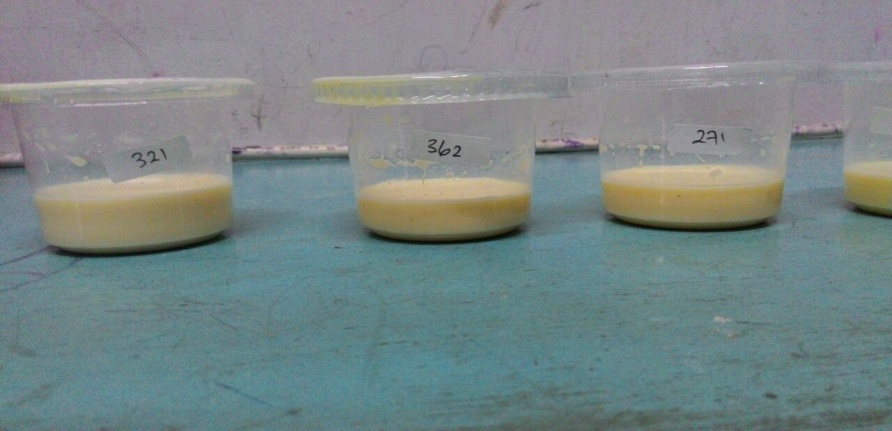 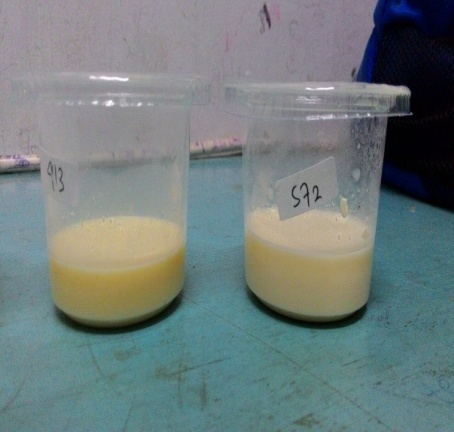 Gambar 1.  Pengamatan Stabilitas Emulsi Es Krim Susu KambingKeterangan: 413 = Konsentrasi gelatin  0.5%	            572 = Konsentrasi tepung umbi suweg 0.3%271 = Konsentrasi tepung umbi suweg 1%	232 = Konsentrasi tepung umbi suweg 4%362 = Konsentrasi tepung umbi suweg 2%	321 = Konsentrasi tepung umbi suweg 5%Hasil rata-rata pengujian stabilitas emulsi adalah 86.375%.  Konsentrasi tepung umbi suweg yang diberikan pada es krim susu kambing menunjukan bahwa tiap konsentrasi tepung umbi suweg tidak menunjukan adanya pemisahan emulsi pada es krim susu kambing.  Penyebab pemisahan emulsi pada es krim terjadi karna adanya penambahan bahan pengemulsi dan lemak susu sehingga terjadi pemisahan antar fase terdispersi dan pendispersi.  Emulsi yang stabil menunjukan daya tahan es krim terhadap pemisahan protein susu dan lemak susu.  Menurut Arbuckle (2000), stabilitas emulsi pada es krim ditunjukkan oleh dua keadaan, yaitu proses pembentukan krim dan pemisahan fase.  Emulsi yang tidak stabil pada es krim disebabkan oleh protein yang menggumpal dan mengendap sehingga terjadi pemisahan antar protein dan lemak.  Berdasarkan pengamatan stabilitas emulsi, es krim susu kambing dengan penambahan konsentrasi gelatin  0,5%, 1%, 2%, 3%, 4% dan 5% menunjukan kestabilan sempurna dilihat dari penampakan es krim yang tidak menunjukan adanya pemisahan fase dan pembentukan krim.Hasil analisa stabilitas emulsi pada es krim menunjukan kestabilan emulsi yang sempurna dilihat dari penampakan es krim yang tidak menunjukan adanya pemisahan fase dan pembentukan krim.  Hal tersebut diduga karena pemberian konsentrasi tepung dengan range yang tidak terlalu jauh menyebabkan kestabilan yang seragamKecepatan Leleh	Es krim dengan perlakuan K6 dan K1 memiliki kecepatan leleh yang rendah dibandingkan perlakuan K2, K3, K4 dan K5.Gambar 2.  Kecepatan Leleh Es Krim menit/50g (Data Primer, 2016Keterangan:K1=  konsentrasi gelatin 0.5%	           K4=  konsentrasi tepung umbi suweg 3%K2=  konsentrasi tepung umbi suweg 1%	K5=  konsentrasi tepung umbi suweg 4%K3=  konsentrasi tepung umbi suweg 2%	K6=  konsentrasi tepung umbi suweg 5%	Hal ini menandakan bahwa glukomanan pada umbi suweg mampu memberikan pengaruh terhadap ketahanan daya leleh es krim sama seperti K1 dengan penggunaan  jenis penstabil gelatin. Semakin banyak konsentrasi umbi suweg yang diberikan, maka berpengaruh pada tingkat leleh yang rendah sehingga menghasilkan es krim yang dapat meleleh sempurna pada suhu ruang dalam waktu 30 menit.  Hal ini menandakan bahwa mekanisme glukomanan bekerja dengan baik sebagai penstabil dalam menahan tingkat leleh es krim.  Menurut Goff (2000), penstabil dapat meningkatkan viskositas dari porsi tak beku yang menghambat migrasi molekul ke nuclei kristal dan akibatnya ukuran kristal terbatas, sehingga es krim yang dihasilkan cenderung memiliki tekstur lembut.  Hal tersebut membuktikan bahwa semakin banyak penstabil yang digunakan dalam es krim maka es krim tersebut memiliki tekstur yang semakin lembut dan kecepatan leleh yang rendahOverrun	Penambahan konsentrasi tepung umbi suweg memberikan pengaruh nyata pada overrun es krim susu kambing.  Hasil uji overrun es krim susu kambing berkisar antara 16.75-22%.  Hasil uji BNJ pada taraf nyata 5% yang dilakukan, perlakuan tidak berbeda antara perlakuan K1( 0.5% gelatin), K4 (3%) ,K5( 4%), K6 (5%).Gambar 3.  Analisa overrun es krim susu kambing dengan konsentrasi tepung umbi suweg 	        sebagai penstabil.Keterangan:K1=  konsentrasi gelatin  0.5%	            K4=  konsentrasi tepung umbi suweg 3%K2=  konsentrasi tepung umbi suweg 1%	 K5=  konsentrasi tepung umbi suweg 4%K3=  konsentrasi tepung umbi suweg 2%  	 K6=  konsentrasi tepung umbi suweg  5%	Pada perlakuan K2 (1%) dan K3 (2%) memiliki hasil yang berbeda pada kelima perlakuan lainnya karena memiliki nilai overrun yang besar.  Semakin besar nilai overrun maka kecepatan leleh es krim semakin cepat.  Penggunaan tepung umbi suweg mempengaruhi overrun pada es krim susu kambing.  Adanya perbedaan pada nilai overrun terjadi diduga karna adanya jumlah konsentrasi penambahan tepung umbi suweg pada es krim susu kambing.Berdasarkan SNI NO. 01-3713-1995 (BSN), standar nilai overrun es krim skala industry berkisar antara 70-80%, dan 30-50% untuk skala rumah tangga.  Nilai overrun pada masing-masing perlakuan masih dibawah standar nasional yang ditetapkan.  Rendahnya nilai overrun pada es krim disebabkan sedikitnya udara yang terperangkap ke dalam es krim selama proses agitasi (Suprayitno, 2001).  Semakin tinggi penambahan konsentrasi tepung umbi suweg maka akan semkain banyak jumlah air terikat yang menyebabkan kadar air menurun sehingga adonan es krim semakin kental dan pelelehan es krim semakin lama (Susrini, 2003).  Pernyataan tersebut sejalan dengan Yundaswari (2011) yang menyatakan bahwa semakin tinggi overrun maka es krim semakin cepat meleleh, hal ini juga berarti bahwa apabila overrun yang dihasilkan es krim rendah, maka waktu pelelehan es krim akan semakin lama.Penentuan Perlakuan TerbaikPengamatan uji organoleptik dilakukan dengan parameter tekstur, warna, aroma, rasa dan penerimaan keseluruhan yang bertujuan untuk mendapatkan perlakuan konsentrasi tepung umbi suweg yang menghasilkan es krim susu kambing paling banyak disukai oleh konsumen.  Berdasarkan parameter pengujian organoleptik dengan konsentrasi gelatin  0,5%, dan tepung umbi suweg 1%, 2%, 3%, 4% dan 5% tidak memberikan perbedaan  terhadap, warna, aroma dan rasa es krim susu kambing. Sedangkan tekstur dan penerimaan keseluruhan memberikan terdapat perbedaan yang nyata antar konsentrasi umbi suweg. Penggunaan stabilizer gelatin 0,5% pada pembuatan es krim susu kambing memberikan hasil yang terbaik, namun sesuai dengan tujuan penelitian ini untuk menggantikan gelatin dengan umbi suweg, maka penelitgi memilih konsentrasi umbi suweg sebanyak 5% yang terbaik. Ha ini juga didukung dengan hasi sifat fisik seperti overrun, stabiitas emusi dan jugakecepatan leleh es krim.  Berdasarkan penelitian analisa proksimat Faridah (2005) tepung umbi suweg memiliki kandungan protein 7.56%, lemak 0.29%, karbohidrat by different 87.32%.  Penambahan konsentrasi tepung umbi suweg sebanyak 5% akan menambah nilai gizi es krim sesuai SNI dan menghasilkan es krim dengan sifat fungsional yang mengandung serat pangan sehingga hal tersebut menjadi alasan menggunakan konsentrasi tepung umbi suweg 5%.  Semakin banyak konsentrasi tepung umbi suweg diduga akan menghasilkan es krim susu kambing dengan sifat fungsional yang mengandung serat pangan dan sesuai syarat mutu SNI. Analisis ProksimatAnalisis proksimat dilakukan dengan konsentrasi tepung umbi suweg paling banyak yaitu 5%.  Analisa proksimat yang dilakukan yaitu pengujian kadar air, kadar lemak, kadar protein, kadar serat kasar, dan kadar karbohidrat dengan metode by different.  Analisa proksimat es krim menunnjukan bahwa es krim susu kambing dengan penambahan konsentrasi tepung umbi suweg mengandung kadar air sebesar 51.48%, kadar protein sebesar 5.96% yang memenuhi standar SNI yaitu 2.7% (b/b), kadar lemak sebesar 9%, yang memenuhi standar SNI yaitu 5.0% (b/b), kadar serat kasar sebesar 1.32%, dan kadar karbohidrat sebesar 33.6% yang memenuhi standar SNI yaitu 8.0% (b/b).  Berdasarkan pengujian analisa proksimat yang telah dilakukan, kandungan es krim susu kambing dengan penambahan tepung umbi suweg sebanyak 5% sudah memenuhi standar mutu gizi es krim sesuai SNI 01-3713-1995.KESIMPULAN Perlakuan konsentrasi tepung umbi suweg 5% sebagai penstabil pada es krim susu kambing menghasilkan karakteristik es krim yang memiliki nilai gizi protein, lemak, dan karbohidrat yang telah memenuhi syarat SNI NO 01-3713-1995. Hasil uji kecepatan leleh es krim pada konsentrasi tepung umbi suweg 5% memiliki kecepatan leleh selama 30 menit/50g.  Hal ini menandakan bahwa mekanisme glukomanan pada tepung umbi suweg mampu mempertahankan daya leleh es krim pada suhu ruang.Konsentrasi tepung umbi suweg 5% dan 1% memberikan kenaikan overrun yang berbeda, demikian juga terhadap stabilitas emulsi dan kecepatan lelehDAFTAR PUSTAKAAl – Baarri, A. N.  2003.  Fermentasi Sebagai Upaya Menghilangkan Aroma Prengus Susu               Kambing.  Laporan Penelitian DIK Rutin UNDIP.  Semarang. Hlm 32-36Arbuckle,W.S.  2000.  Ice Cream Third Edition. Avi Publishing Company. Inc West Port, 	Connecticut. p: 517Boycheva S, Dimitriv T, Naydenova N, Mihaylova G, 2011. Quality characteristics of                              Yoghurt from goat’s milk, supplemented with fruit juice.  Czech J Food Sci 29:24-30Damayanti, R. M dan B. W. Wiryanta. 2002. Khasiat dan Manfaat Susu Kambing. Agromedia Pustaka. Jakarta.Faridah, D.N.  2005.  Kajian Sifat Fungsional Umbi Suweg (Amorphophallus campanulatus          Bl.) secara In Vivo pada Manusia. Laporan Akhir Penelitian Dosen Muda-IPB.          Departemen Ilmu dan Teknologi Pangan. Fakultas Teknologi Pertanian. IPB.         Bogor. hlm  7Francis, F. J.  2003.  Color Analysis.Dalam: Neilsen, S. S. 20030 Food Analysis 3rd ed.  Kluwer Academic. New York.  p:573-586Goff, H.  2000.  Controlling Ice Cream Structureby Examining Fat Protein Interactions. J.             Dairy Technology. Australia. p:1-82Kasno, 2007.  Agribisnis Tanaman Suweg.  Jakarta:  Gema Pertapa. Edisi 23-29 Mei 	2007. Hlm 78 hlm.Legowo AM, Albaarill AN, Adnan M, Santosa U. 2007. Intensitas aroma prengus dan deteksi asam lemak pada susu kambing. http:milkkordie.blogspot.com/207/04 (05 Mei 2010).Maekaji, 1974.  Sifat Glukomanan Pada Porang. Lordbrokenwordpress.-glukporang.com.             diakses 8 Oktober 2011.Pitojo, S.  2007. Suweg. Kanisius.: Yogyakarta .  Hlm 65Purbayanto,  2009.  Protein Susu dan Protein Makanan.Liberty, Yogyakarta. Hlm:22-25Ratih, T.  2011.  Pemanfaatan Tepung Suweg (Amorphophallus campanulatus) sebagai             substitusi 	Pembuatan cookies.  Skripsi.  Surakarta.  Fakultas Pertanian,              Universitas Sebelas Maret. Hlm 62Sakai,  2000.  Aroid Root Crops in: chan HT. ed Handbook of trop. New York. 	Marcel 	Dekker.  Hlm 29-83SNI 01-3713-1995.  Standar Nasional Indonesia (SNI). Es Krim.  Jakarta :  Badan	Standarisasi NasionalSuprayitno, E., H. Kartikaningsih, dan Rahayu. 2001.  Pembuatan Es Krim Menggunakan Stabilisator Natrium Alginat dari Sargassum sp.  Jurnal Makanan Tradisional Indonesia ISSN: 1410-8968. 1(3): 23-27.Syafutri, M I.  2012.  Karakteristik Es Krim Hasil Modifikasi dengan Formulasi Bubur Timun 	Suri 	dan Sari Kedelai.  J.Teknol. dan Industri Pangan.  23(1):17 – 22Widiantoko, R.K, dan Yunianta. 2014. The Making of Ice Cream From Tempe Ginger ( Study Raw Materials Propertion and Stabilizers Proportions on The Physical, Chemical and Organoleptic Properties. Jurnal Pangan dan Agroindustri Vol. 2 NO 1.p. 54-66.Widiantoko, R.K 2011.. http://lordbroken.wordpress.com/2011/04/10.  Es Krim.               diakses pada 1 september 2013Winarno, F.G. 2004.  Kimia Pangan dan Gizi.  Jakarta:  Gramedia Pustaka Utama.Hlm 94-99Yundaswari, H.  2011.  Es Krim Jamur Tiram Tinggi Zat Besi dan Zink.  J. Ilmu Gizi.  	Semarang.  Fakultas Kedokteran, Universitas Diponegoro.  Hlm13-35PerlakuanNilai TengahK1 (Konsentrasi gelatin sebesar 0,5%)4,02aK6 (Konsentrasi tepung umbi suweg 5%)3,55bK5 (Konsentrasi tepung umbi suweg 4%)3,38bK4 (Konsentrasi tepung umbi suweg 3%)2,86cK3 (Konsentrasi tepung umbi suweg 2%)2,73cK2 (Konsentrasi tepung umbi suweg 1%)2,65cBNT 0,05  = 0,416PerlakuanNilai TengahK1 (Konsentrasi gelatin 0,5%)4,115aK5 (Konsentrasi umbi suweg 5%)3,928aK4 (Konsentrasi umbi suweg 4%)3,683bK3 (Konsentrasi umbi suweg 3%)3,060cK2 (Konsentrasi umbi suweg 2%)2,743dK1 (Konsentrasi umbi suweg 1%)2,348eBNT0,05  = 0,229